6月28日每日一练1.《国家教育发展规划纲要》提出了“到2020年，基本实现教育现代化，基本形成学习型社会，进入人力资源强国行列”的战略目标，我国要实现这一目标，必须( )。①优先发展教育事业;②加快发展科学技术;③大力实施科教兴国战略;④解决人口老龄化的社会问题。   [单选题]正确率：73.33%2.根据我国《宪法》的规定，国务院有权制定和发布( )。   [单选题]正确率：73.33%3.教育法律关系中两个最重要的主体是( )。   [单选题]正确率：73.33%4.当前教师队伍中存在着以教谋私，有偿家教的现象，这实际上违背了( )。   [单选题]正确率：86.67%5.德育过程是对学生知、情、意、行的培养和提高过程，其实施顺序是( )。   [单选题]正确率：60%选项小计比例A.②③④13.33%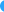 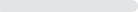 B.①②③ (答案)2273.33%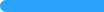 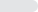 C.①②④13.33%D.①③④620%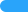 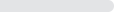 选项小计比例A.教育法律723.33%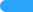 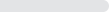 B.教育行政法规 (答案)2273.33%C.教育政府规章13.33%D.教育单行条例00%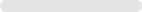 选项小计比例A.教育部门和下属学校723.33%B.教育机构和非教育机构13.33%C.教师和学生 (答案)2273.33%D.教育领导和教师00%选项小计比例A.爱岗敬业的职业道德26.67%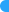 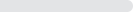 B.依法执教的职业道德26.67%C.严谨治学的职业道德00%D.廉洁从教的职业道德 (答案)2686.67%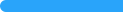 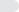 选项小计比例A.以“知”为开端，知、情、意、行依次进行1240%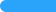 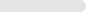 B.以“情”为开端，情、知、意、行依次进行00%C.以“行”为开端，行、知、情、意依次进行00%D.视具体情况，可有多种开端和顺序 (答案)1860%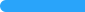 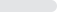 